Voornaam Naam 
Functie 
Dienst 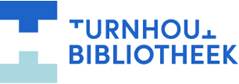 T +32 14 47 22 41
M +32 000 00 00 00 
bibliotheek@turnhout.be 
turnhout.bibliotheek.be 